 Threshold Concepts in mathematics – Year 7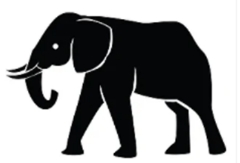 Key concepts ideally learned before Year 7DateDateDateKnow times table facts and related division facts to automaticityAdd and subtract one-digit numbers to automaticityDouble and halve all number accurately, including decimal numbersAddition and SubtractionDateDateDateAdd and subtract integers and decimals using written and mental methods Understand the order of operations (BIDMAS)AlgebraDateDateDateUse and interpret algebraic notationSubstitute numerical values into formulae and expressions, including scientific formulae.Understand the difference between an expression, equation, formula, term, function and identitySimplify and manipulate algebraic expressions to maintain equivalence by collecting like termsGenerate terms of a sequence from either a term-to-term or a position-to-term rule.Recognise arithmetic sequencesFractionsDateDateDateRecognise, find, name and write fractionsFind a fraction of a shape, length, set of objects or quantityWrite simple fraction sentences e.g. ½ of 6 = 3Count up and down in tenths; recognise that tenths arise from dividing an object into 10 equal parts and in dividing one-digit numbers or quantities by 10Recognise and write decimal equivalents to any number of tenths or hundredthsKnow percentage and decimal equivalents of halves, quarters, fifths, tenths and hundredthsUse common factors to simplify fractionsIdentify the value of each digit in numbers given to three decimal placesUse written division methodsRecall and use equivalences between simple Fractions, Decimals and Percentages including in different contextsCompare and order fractions, including fractions > 1  Associate a fraction with divisionUse the symbols =, ≠, <, >, ≤, ≥  Combine with orderingUse the concepts and vocabulary of multiples and lowest common multiple (LCM)Add, subtract, multiply and divide any fractionFind a fraction of an amountConvert between mixed numbers and improper fractions  GeometryDateDateDateParallel lines and perpendicular linesDerive and illustrate properties of triangles, quadrilaterals and circlesAngles at a point, on a straight line and vertically opposite angles   Derive and use the sum of angles in a triangle and a quadrilateral  Derive and use the sum of angles in a triangle and use it to deduce the angle sum in any polygonKnow the properties and names of 3D shapesUnderstand and use the language of shape: tetrahedron, hexahedron, cube, octahedron, dodecahedron, icosahedron, polyhedron, polygon, prismMultiplication and DivisionDateDateDateUse the concepts and vocabulary of prime numbers, factors (or divisors), common factors and highest common factor (HCF) Use formal written methods for multiplication and division of integers and decimals Understand the order of operations  Recognise and use relationships between multiplication and division including inverse operations  Multiply and divide by 10, 100 and 1000  Negative NumbersDateDateDateUse the four operations with negative numbers, including BIDMASPlace ValueDateDateDateCount forwards or backwards in steps of powers of 10 for any given number to  1 000 000 Determine the value of each digit in whole numbers up to 10 000 000Round any whole number to a required degree of accuracy  Rounding to decimal places (significant figures)StatisticsDateDateDateUnderstand the different types of data (discrete, continuous, grouped)What is an average use the mean, median, mode and rangeInterpretation of chartsDraw and interpret bar charts Interpret pictogramsInterpret line graphs